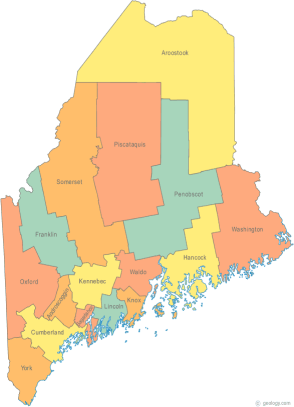 Maine Continuum of Care (MCOC) AgendaSPECIAL NOFA MEETING Nov. 12, 20151:00 pm to 3:00 pm  **NOT ALL OUR USUAL LOCATIONS ARE AVAILABLE FOR THESE MEETINGS, AND THE CALL IN NUMBER IS DIFFERENT!**-  Torrey Hall Rm 109 (or possibly 111) UMM Campus, Machias-  Farmington Public Library, 117 Academy Street, Farmington-  MaineHousing, 353 Water Street, Augusta-  Lewiston Public Library, 200 Lisbon Street, Lewiston -  Portland Public Library, 5 Monument Square, Portland THE CALL-IN ONLY NUMBER FOR THIS MEETING IS 866-6408If you are at a Tandberg Location, use the system audio, not the call in #. Maine Continuum of Care (MCOC) AgendaSPECIAL NOFA MEETING Nov. 12, 20151:00 pm to 3:00 pm  **NOT ALL OUR USUAL LOCATIONS ARE AVAILABLE FOR THESE MEETINGS, AND THE CALL IN NUMBER IS DIFFERENT!**-  Torrey Hall Rm 109 (or possibly 111) UMM Campus, Machias-  Farmington Public Library, 117 Academy Street, Farmington-  MaineHousing, 353 Water Street, Augusta-  Lewiston Public Library, 200 Lisbon Street, Lewiston -  Portland Public Library, 5 Monument Square, Portland THE CALL-IN ONLY NUMBER FOR THIS MEETING IS 866-6408If you are at a Tandberg Location, use the system audio, not the call in #. Maine Continuum of Care (MCOC) AgendaSPECIAL NOFA MEETING Nov. 12, 20151:00 pm to 3:00 pm  **NOT ALL OUR USUAL LOCATIONS ARE AVAILABLE FOR THESE MEETINGS, AND THE CALL IN NUMBER IS DIFFERENT!**-  Torrey Hall Rm 109 (or possibly 111) UMM Campus, Machias-  Farmington Public Library, 117 Academy Street, Farmington-  MaineHousing, 353 Water Street, Augusta-  Lewiston Public Library, 200 Lisbon Street, Lewiston -  Portland Public Library, 5 Monument Square, Portland THE CALL-IN ONLY NUMBER FOR THIS MEETING IS 866-6408If you are at a Tandberg Location, use the system audio, not the call in #. ---Agenda Items------Agenda Items------Agenda Items------Agenda Items---Member IntroductionsMember IntroductionsAllReview & Approval of minutes Review & Approval of minutes Need to VoteReview of final Scoring and Ranking resultsReview of final Scoring and Ranking resultsAllNeed to VoteVote on the MCOC GovernanceVote on the MCOC GovernanceAllNeed to VoteFinalize and vote to approve Section 3Finalize and vote to approve Section 3AllNeed to VoteVote to approve the entire Application, or Authorize the Steering Committee to finalize and submit the Application.Vote to approve the entire Application, or Authorize the Steering Committee to finalize and submit the Application.AllNeed to VoteAny Other Business Any Other Business AllNeed to VoteNext Meetings: November 19th , 1pm to 3pm Next Meetings: November 19th , 1pm to 3pm Next Meetings: November 19th , 1pm to 3pm Next Meetings: November 19th , 1pm to 3pm Please read all posted materials prior to attending the meetings in order to be prepared to participate in the discussion. Materials will be posted at www.mainehomelessplanning.org Contact stibbitts@mainehousing.org  for more information.Please read all posted materials prior to attending the meetings in order to be prepared to participate in the discussion. Materials will be posted at www.mainehomelessplanning.org Contact stibbitts@mainehousing.org  for more information.Please read all posted materials prior to attending the meetings in order to be prepared to participate in the discussion. Materials will be posted at www.mainehomelessplanning.org Contact stibbitts@mainehousing.org  for more information.Please read all posted materials prior to attending the meetings in order to be prepared to participate in the discussion. Materials will be posted at www.mainehomelessplanning.org Contact stibbitts@mainehousing.org  for more information.